MondayTuesdayWednesdayThursdayFriday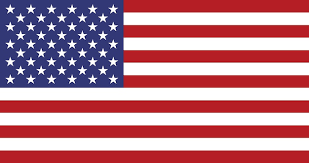 4. Come dressed in red, white and blue for American Independence Day.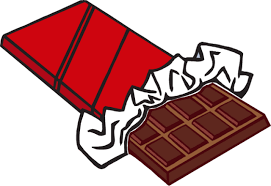 6. Mark making in chocolate.7. We will be making some yummy chocolate treats for World Chocolate Day!10. Please do not forget your home observations from the weekend.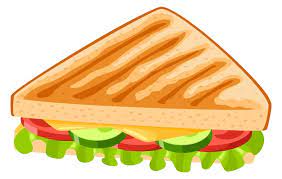 12. Lets make sandwiches.13. Come and join our picnic to celebrate Picnic Month.4-5pm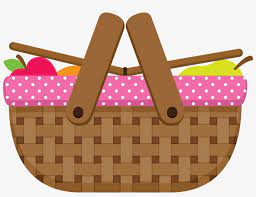 17. Bring photos of what you have been up to on the weekend!18. Exploring different fruits.19. Lets explore fruity cubes. 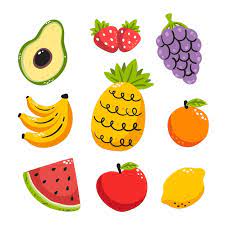 21. Don’t forget to vote your GEM.24. Bring in photos of what you have been up to over the weekend.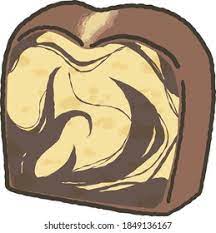 26. Lets make tiger marble cakes.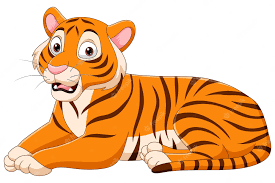 28. Lets make tiger masks for World Tiger Day.